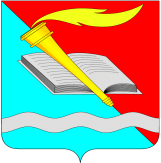 СОВЕТ ФУРМАНОВСКОГО МУНИЦИПАЛЬНОГО РАЙОНАРЕШЕНИЕот 07 февраля 2023  года                                                                                                      № 6г. ФурмановОб определении стоимости услуг, предоставляемых согласно гарантированным перечням услуг по погребению на территории Фурмановского муниципального района, на период с 01.02.2023 по 31.01.2024На основании статей 9, 12 Федерального закона от 12.01.1996 № 8-ФЗ «О погребении и похоронном деле», в соответствии с постановлением Правительства Российской Федерации от 30.01.2023 № 119 «Об утверждении коэффициента индексации выплат, пособий и компенсаций в 2023 году», руководствуясь указом Губернатора Ивановской области от 04.02.2005 № 13-уг «О мерах по реализации на территории Ивановской области Федерального закона от 12.01.1996 № 8-ФЗ «О погребении и похоронном деле», Уставом Фурмановского муниципального района, Совет Фурмановского муниципального районаРЕШИЛ:1. Определить стоимость услуг, предоставляемых согласно гарантированным перечням услуг по погребению на территории Фурмановского муниципального района, на период с 01.02.2023 по 31.01.2024, указанным в приложениях 1 и 2 к настоящему решению, в размере 7793,48 (семь тысяч семьсот девяносто три рубля 48 копеек) соответственно для каждого перечня.2. Признать утратившим силу решение Совета Фурмановского муниципального района от 03.02.2022 № 14 «Об определении стоимости услуг, предоставляемых согласно гарантированным перечням услуг по погребению на территории Фурмановского муниципального района на период с 01.02.2022 по 31.01.2023».3. Настоящее решение вступает в силу со дня его официального опубликования и распространяет свое действие на правоотношения, возникшие с 01.02.2023.4. Опубликовать настоящее решение в сборнике «Вестник администрации Фурмановского муниципального района и Совета Фурмановского муниципального района» и разместить на официальном сайте администрации Фурмановского муниципального района (www.furmanov.su) в информационно-телекоммуникационной сети «Интернет».Глава Фурмановского муниципального района                                                                                 П.Н. КолесниковПредседатель СоветаФурмановского муниципального района                                                         Г.В. ЖареноваПриложение 1к решению Совета Фурмановского муниципального района от __________2023  № _____СТОИМОСТЬУСЛУГ, ПРЕДОСТАВЛЯЕМЫХ СУПРУГУ, БЛИЗКИМ РОДСТВЕННИКАМ, ИНЫМ РОДСТВЕННИКАМ, ЗАКОННОМУ ПРЕДСТАВИТЕЛЮ ИЛИ ИНОМУ ЛИЦУ, ВЗЯВШЕМУ НА СЕБЯ ОБЯЗАННОСТЬ ОСУЩЕСТВИТЬ ПОГРЕБЕНИЕ УМЕРШЕГО, СОГЛАСНО ГАРАНТИРОВАННОМУ ПЕРЕЧНЮ УСЛУГ ПО ПОГРЕБЕНИЮ НА ТЕРРИТОРИИ Фурмановского муниципального района Приложение 2к решению Совета Фурмановского муниципального района от __________2023  № _____СТОИМОСТЬУСЛУГ ПРИ ПОГРЕБЕНИИ УМЕРШИХ ПРИ ОТСУТСТВИИ СУПРУГА, БЛИЗКИХРОДСТВЕННИКОВ, ИНЫХ РОДСТВЕННИКОВ ЛИБО ЗАКОННОГОПРЕДСТАВИТЕЛЯ УМЕРШЕГО ИЛИ ПРИ НЕВОЗМОЖНОСТИ ОСУЩЕСТВИТЬИМИ ПОГРЕБЕНИЕ, А ТАКЖЕ ПРИ ОТСУТСТВИИ ИНЫХ ЛИЦ, ВЗЯВШИХНА СЕБЯ ОБЯЗАННОСТЬ ОСУЩЕСТВИТЬ ПОГРЕБЕНИЕ, А ТАКЖЕ УМЕРШИХ,ЛИЧНОСТЬ КОТОРЫХ НЕ УСТАНОВЛЕНА ОРГАНАМИ ВНУТРЕННИХ ДЕЛВ ОПРЕДЕЛЕННЫЕ ЗАКОНОДАТЕЛЬСТВОМ РОССИЙСКОЙ ФЕДЕРАЦИИ СРОКИ,СОГЛАСНО ГАРАНТИРОВАННОМУ ПЕРЕЧНЮ УСЛУГ ПО ПОГРЕБЕНИЮНА ТЕРРИТОРИИ ФУРМАНОВСКОГО МУНИЦИПАЛЬНОГО РАЙОНА № п/пГарантированный перечень услуг по погребениюСтоимость услуг по погребению (руб.)1.Оформление документов, необходимых для погребения367,462.Предоставление и доставка гроба и других предметов, необходимых для погребения2101,703.Перевозка тела (останков умершего) на кладбище2662,164.Погребение2662,16Итого: гарантированный перечень услуг по погребениюИтого: гарантированный перечень услуг по погребению7793,48№ п/пГарантированный перечень услуг по погребениюСтоимость услуг по погребению (руб.)1.Оформление документов, необходимых для погребения927,912.Облачение телабесплатно3.Предоставление гроба1541,254.Перевозка тела (останков умершего) на кладбище2662,165.Погребение2662,16Итого: гарантированный перечень услуг по погребениюИтого: гарантированный перечень услуг по погребению7793,48